附件42021年上半年教师资格面试天津工业大学考点考生入场温馨提示各位亲爱的考生：为做好2021年上半年天津市中小学教师资格面试天津工业大学考点考务工作，现将面试当天的入校注意事项通知如下，请各位考生认真阅读，提前做好准备：一、面试时间、地点  （一）面试时间2021年5月15—16日，每位考生具体入场时间以准考证上的时间为准。  （二）考场地点我校所有考场在第二公共教学楼（考生入校后可按路标指示到达）。其中：历史与社会（初级中学）、历史（初级中学）、历史（高级中学）考场从第二公共教学楼A区入口进入；美术（小学）、美术（初级中学）、美术（高级中学）考场从第二公共教学楼B区入口进入；体育（小学体育）、体育与健康（初级中学）、体育与健康（高级中学）考场从第二公共教学楼C区入口进入。请各位考生务必按照准考证上的考场安排，前往相应考场入口进场。 三、入校及防疫要求考生凭准考证、有效身份证件、填写完整的健康卡和实时天津健康码绿码（简称“2证1卡1码”）进入考点、考场。缺少任意一项将禁止入场。四、其他注意事项  （一）因疫情防控原因，本考点在考前不对校外考生开放。  （二）5月15日、16日考试当天我校开放东北门（宾水西道延长线）和东门（工一号路）供考生进出，开放时间为早上6:30至考试结束。  （三）考生需在校门口出示准考证及绿色健康码、经测温合格后入校。鉴于防疫安全需要，考试期间我校只允许考生本人步行或自驾车进入学校，其他车辆和随行人员不允许进入，请考生理解。（四）考虑到交通、天气等因素，请各位考生提前出发，以免错过考试时间。建议考生在考试期间绿色出行,尽量选择公共交通。天津工业大学位于天津市西青区宾水西道399号，考生可以乘坐849，951，963，968等公交车在天津工业大学东门站下车，或乘坐地铁三号线到大学城站下车。从东北门到第二公共教学楼步行时间约20分钟，东门到第二公共教学楼步行时间约10分钟。自驾车入校时请考生配合学校保卫人员工作按指令依次停车检查，按工作人员指挥有序停放在指定区域。  （五）请考生随时关注考试院相关考试信息。 预祝各位考生取得好成绩。附：校园地图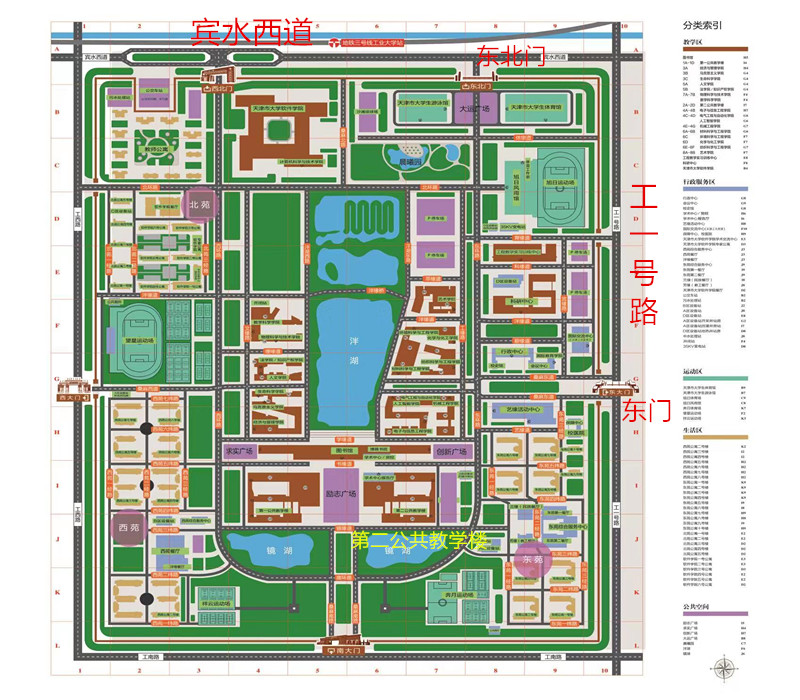 